ПАСПОРТ ГУРТОЖИТКУ станом на 01 жовтня 2019 року:Гуртожиток розрахований на 125 місць (кількість).Фактично проживає учнів в гуртожитку 135 чол.Відсоток місць, що займають  учні від загальної  кількості  108%.В гуртожитку  є в наявності 33 кімнати для учнів. Фактично задіяні для  проживання 21 кімната. Житлова площа на 1 учня 3,42 ( кв. м.).Рівень благоустрою приміщення гуртожитку (газ, водопровід, каналізація, енергозабезпечення, гаряче водопостачання).Наявність в приміщенні гуртожитку різних закладів сфери громадського обслуговування, культури (їдальня, буфет, бібліотека, спортзал тощо).Благоустрій гуртожитку (є в наявності і працюють, кількість):кухня( обладнана);душ( з гарячою водою);побутова кімната;кімната гігієни;кімната для сушіння і прасування;камера зберігання;медичний пункт;ізолятор;кімната коменданта;кімната вихователів;кімната для самопідготовки учнів;кладові;санітарно-гігієнічні приміщення (умивальники, туалети);вестибюль та місце для чергового гуртожитку.Додатково  обладнано у 2018 році приміщень соціально-побутового та санітарно-гігієнічного призначення:  Характеристика контингенту учнів, які проживають в гуртожитку:10. Дані про коменданта гуртожитку: Даніленкова Олена Олегівна, 14.02.1977 р.н., освіта вища, стаж роботи – 23 рік. 11. Дані про вихователів гуртожитку: Голуб Олександр Миколайович, 05.05.1981 р.н., освіта вища, спеціаліст ІІ категорії, стаж роботи – 16 років;Матніязова Лариса Яківна, 1972 р.н, освіта вища, спеціаліст, стаж роботи – 27 років.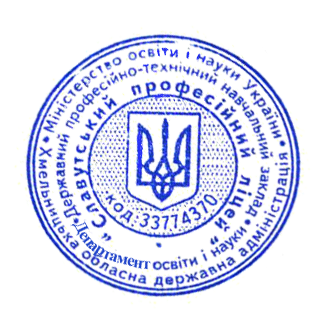 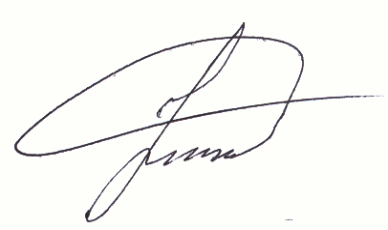 Директор ДПТНЗ
«Славутський професійний ліцей»                                                    Н.О. НіжнікНа 01 вересняНа 01 вересня2019 р.Всього (осіб)Всього (осіб)135Статьжіноча58Статьчоловіча77В тому числідо 18 років125В тому числістарші 18 років10За освітоюБазова загальна середня освіта115За освітоюПовна загальна середня освіта20Учні-сиротиУчні-сироти5НапівсиротиНапівсироти-З малозабезпечених сімейЗ малозабезпечених сімей15Постраждалі на аварії ЧАЕСПостраждалі на аварії ЧАЕС-Схильні до правопорушеньСхильні до правопорушень-Схильні до вживання наркотиківСхильні до вживання наркотиків-Учні, батьки яких перебувають за кордономУчні, батьки яких перебувають за кордоном6Учні, які проживають з одним з батьківУчні, які проживають з одним з батьків30